The Annual Quality Assurance Report (AQAR) of the IQAC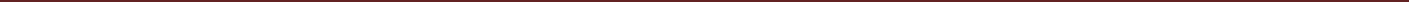 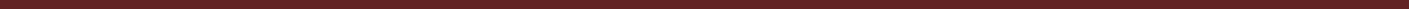            Page 11.3 NAAC Track ID (For ex. MHCOGN 18879)   MHCOGN-11186OR1.4 NAAC Executive Committee No. & Date:            EC/32/179-Dated 03/05/2004(For Example EC/32/A&A/143 dated 3-5-2004. This EC no. is available in the right corner- bottom of your institution’s Accreditation Certificate)www.accakw.vidyavikasmandal.in1.5 Website address:Web-link of the AQAR:    	For ex. http://www.ladykeanecollege.edu.in/AQAR2011-12.doc 1.6 Accreditation DetailsPage 21.8 Details of the previous year’s AQAR submitted to NAAC after the latest Assessment and Accreditation by NAAC ((for example AQAR 2010-11submitted to NAAC on 12-10-2011)AQAR 10/07/2011 - 14/06/2012.AQAR 15/06/2012 - 14/06/2013.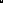 Page 3UGC-CPEUGC-CEDST-FISTAny other (Specify)NoNoNoNo2. IQAC Composition and ActivitiesNo. of Teachers No. of Administrative/Technical staff No. of students No. of Management representatives No. of Alumni 6 No. of any other stakeholder and community representatives No. of Employers/ Industrialists No. of other External Experts Total No. of members 070101010102000013Page 4√
2.13 Seminars and Conferences (only quality related)(i) No. of Seminars/Conferences/ Workshops/Symposia organized by the IQAC(ii) Themes            ----2.14 Significant Activities and contributions made by IQACThe IQAC plays an active role in internalising a culture of quality within the institution. This culture is maintained and sustained by several initiatives taken by the Cell through the year. All the major committees of the College are formed as suggested by the IQAC. Faculty members are encouraged to research work for Ph.D. and to publish research papers. Personality development programmes, active participation of students in NSS, preparation of academic calendar, API preparation of teachers, analysis of results, are the major activities of the IQAC.2.15 Plan of Action by IQAC/OutcomeThe plan of action chalked out by the IQAC in the beginning of the year towards quality enhancement and the outcome achieved by the end of the year *Page 5Provide the details of the action taken. Arranged AIDS awareness programme. Teachers participated and published research papers in various Journals.Page 6Criterion – I1. Curricular Aspects1.1 Details about Academic Programmes(i) Flexibility of the Curriculum: CBCS/Core/Elective option / Open options (ii) Pattern of programmes: 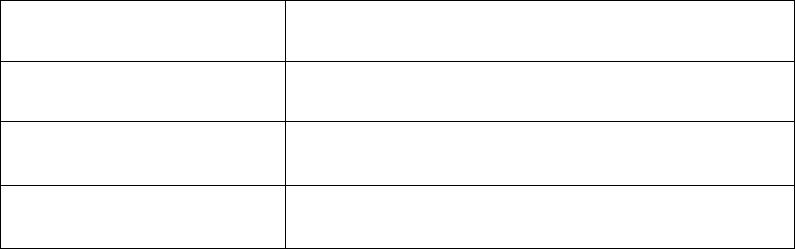 Semester	   08 + 01 = 09Trimester              ---Annual                ---*Please provide an analysis of the feedback in the Annexure1.4 Whether there is any revision/update of regulation or syllabi, if yes, mention their salient aspects.Curriculum design is under the purview of North Maharashtra University to which the college is affiliated. However our faculty members worked on various syllabi framing committees of the University and also participated in workshops on syllabi framing. Three faculty members are on the Board of Studies of the University. One faculty member is ember of faculty, Dean & member of academic council plays active role in syllabus framing & Development. Some faculty members worked as members of syllabus framing committee of the University. Syllabi of every class are updated and revised after every three or five years by the University.1.5 Any new Department/Centre introduced during the year. If yes, give details.-------    Page 7Criterion – II2. Teaching, Learning and Evaluation2.3 No. of Faculty Positions Recruited (R) and Vacant (V) during the year2.5 Faculty participation in conferences and symposia:Innovative processes adopted by the institution in Teaching and Learning: Seminars, Test, assignments. Excursion tours.Demonstration using models for practical subjects.Use of Internet resources personally.Group discussionsQuestions & answers by students. Page 82.8  Examination/ Evaluation Reforms initiated bythe Institution (for example: Open Book Examination, Bar Coding, Double Valuation, Photocopy, Online Multiple Choice Questions)The college is being an affiliated one does not have a free hand to reform examinations conducted by North Maharashtra University. Examination reforms are done by the university when it felt necessary. However College conducts different internal tests, seminars, projects, terminal examination etc. Bar Coding, Double Valuation, Photocopy are implemented by the University.2.11 Course/Programme wise distribution of pass percentage :Arts Faculty:Page 9Commerce Faculty:How does IQAC Contribute/Monitor/Evaluate the Teaching & Learning processes : Semester wise results are analysed by the IQAC members, informal feedback from the students is collected and brought to the notice of the Principal. Suggestions are given to the faculty members to improve the result of those subjects which are lower in percentage. The Members also suggest certain programmes to be implemented by the faculty members. The College encourages research, publications, paper presentations and participation in international/national/regional workshops, conferences and symposia. The ongoing policy of university of reviewing and redesigning curriculum/ syllabi once in three years helps in keeping pace with the changing trends in higher education and social needs. Feedback from students on curriculum, teaching, learning and evaluation is taken.2.13 Initiatives undertaken towards faculty developmentPage 102.14 Details of Administrative and Technical staffPage 11Criterion – III3. Research, Consultancy and Extension3.1 Initiatives of the IQAC in Sensitizing/Promoting Research Climate in the institutionFor Sensitizing/Promoting Research Climate in the institution a research committee is formed, which consist of the principal, coordinator, IQAC coordinator and one senior teacher from each faculty. The meetings are held in regular intervals during the academic year. The teachers are encouraged for M. Phil /Ph. D/ Minor/ Major research work. The information of the UGC is made available to the teachers. They are motivated to write and published research papers and to attend National / International Conference / Seminar and Workshop with research papers. The faculty members are encouraged and motivated for research activity. As a result the research publications has reached near about 30.3.5 Details on Impact factor of publications:Range	---	Average    -	h-index    -	Nos. in SCOPUS	-3.6 Research funds sanctioned and received from various funding agencies, industry and other organisationsProjects sponsored by the                		University/ CollegeStudents research projects	--		--		--		--(other than compulsory by the University)Any other(Specify)		--		--		--		--Total				--		--		--		--Page 13Page 143.26 Major Activities during the year in the sphere of extension activities and Institutional Social ResponsibilityCleanliness drive in the adopted village Tree plantation AIDS awareness programme Nirmalya Dan Collection by NSS students during Ganpati FestivalSoil conservation and construction of Vanarai Bandhara (Small Dams construction)Criterion – IV4. Infrastructure and Learning Resources4.1 Details of increase in infrastructure facilities:4.2 Computerization of administration and libraryComputerization of Administration is begin implemental as it is mandatory by rule of university & state Government.4.3  Library services:4.5 Computer, Internet access, training to teachers and students and any other programme for technology upgradation (Networking, e-Governance etc.)Necessary technical support is provided to teaching and non-teaching staff by Computer Department, NMU, Jalgaon.4.6 Amount spent on maintenance in lakhs :Page 16Criterion – V5. Student Support and Progression5.1 Contribution of IQAC in enhancing awareness about Student Support ServicesStudents are informed about various students support service through notice boards, meetings with students, through student council.5.2 Efforts made by the institution for tracking the progressionThe College takes every possible effort towards student’s progression to higher education and employment. The members of the admission committee visit all the classes of last year graduation and inform them orally about the career in higher education. Student progression to the higher education is facilitated through the counseling done by the teachers during practicals / project work. The institution facilitates student progression to higher education in the following ways:Teachers give information about future options available after graduation. Demand ratio  1 : 1Page 175.4 Details of student support mechanism for coaching for competitive examinations (If any)Eklavya Kendra by activities towards coaching for competitive exam.The Student Counseling Centre, Eklavya Kendra extends counseling assistance to students with psychological, academic career and social concerns. These services are provided to enable students to function effectively and improve their wellness quotient. 5.7 Details of campus placement5.8 Details of gender sensitization programmes“Yuvati Sabah” has organized Self defence for Women, Women empowerment programs.5.9 Students ActivitiesNo. of students participated in Sports, Games and other events Page 18No. of students participated in cultural eventsNo. of medals /awards won by students in Sports, Games and other events 5.10 Scholarships and Financial SupportStudent organised / initiatives Fairs	: State/ University levelExhibition: State/ University level5.13 Major grievances of students (if any) redressed: _______Nil_______________________________Page 19Criterion – VI6. Governance, Leadership and Management6.1 State the Vision and Mission of the institutionVission -“To make our Tribal students competent to face the challenges of the changing globalised world.”.Mission & Goals -“We commit to impart the higher education to the tribal students and to disseminate the knowledge among the people living in the tribal area.”1) 	To impart qualitative higher education to the tribal students coming for the hilly – area and remote area of Akkalkuwa taluka.2)	To develop potentiality of the tribal students through extra- curricular activities in association with various social and cultural organizations.3)	To inculcate, discipline, sincerity and punctuality among the tribal students in order to make them responsible and sincere member of the society.4)	To attain community and social development through organizing various programmes and providing infrastructural facilities.5)	To develop scientific attitude and their by to broaden the vision of the tribal students so that they can have a modern panoramic view of the society.These are stated in the prospectus and displayed on the board at central place of the college and also displayed in the office of the principal.6.2 Does the Institution has a management Information SystemThe College ensures a system of participative management whereby information flow and decision making processes are systematised and channelled through all key constituents of the College. The suggestions given by the Governing Body, the Management Committee and the Finance Committee are implemented by the various administrative offices, under the leadership and guidance of the Principal.The Heads of departments ensure the smooth functioning of the activities of the department in collaboration with other members of the department. Regular meetings of the Staff Council are held to discuss and decide on matters relating to academics and administration. For the smooth and effective functioning of the College, interactions with stakeholders comprising of faculty, parents, alumni and the students, are regularly organised. Informal Feedback received from faculty, students, alumni and other stake-holders are considered for continuous review and revision which are relevant to the changing needs of higher education.   Page 206.3 		Quality improvement strategies adopted by the institution for each of the following: 6.3.1 Curriculum DevelopmentThe institution encourages the faculty members to attend the workshops /seminars organised by NMU Jalgaon on curriculum designing. As a result three faculty members are on the Board of Studies of the university, & our faculty member is member of faculty, Academic council & Dean who plays vital role in the curriculum Development6.3.2  Teaching and LearningThe best available faculty is recruited, strictly on merit basis. An academic calendar drawn up at the beginning of the year is closely adhered to so that the syllabus is completed in time, internal evaluations are done according to schedule and organizational goals are achieved with optimum efficiency and better co-ordination. The management ensures that maximum number of faculty should obtain Ph.D. degree as the highest degree. Infrastructure and learning resources are maintained/ updated in a timely manner. Classrooms, laboratories and library have necessary equipments. Departments are given all support to conduct academic activities. The teachers are encouraged to participate in conferences and workshops. Advanced learners and slow learners are catered to in different ways so that all students may use their maximum potential. Student informal feedback, Teachers observations and Students examination results are mechanisms for monitoring the teaching learning process.6.3.3  Examination and EvaluationThe institute follows the guidelines led down by the North Maharashtra University, Jalgaon. However college conducts internal tests, tutorials, seminars to prepare students for final examination.6.3.4  Research and DevelopmentThe Research Committee of the College provide guidance to teachers for pursuing research and applying for research papers. M.Phil, Ph.D. and Expert guidance is taken frequently by all departments. The institution encourage the faculty member to carry out research work and to publish research papers. 6.3.5  Library, ICT and physical infrastructure / instrumentationNew books are added every year as per demand from the faculty. Page 216.3.6  Human Resource ManagementHuman resource management is a very sensitive area where the college adheres to the principle of rigorous discipline but with warm human touch. The administration has developed mechanisms to watch each and every employee closely, at the same time it takes care to keep him/her at a comfort level, so that he/she could work efficiently to the maximum of his/her capacity. Establishment of Informal relations with teaching & non- teaching staff is strength of the administration6.3.7  Faculty and Staff recruitmentFor the recruitment of the teaching staff UGC, University and State Government Norms are strictly followed. Recruitment of the non-teaching staff is done as per the state government policy.6.3.8  Industry Interaction / CollaborationField tours are arranged for the students of the department of Geography and Sociology.6.3.9  Admission of StudentsThe admission are given to the students as per the guidelines of North Maharashtra University, Jalgaon and Government of Maharashtra policy.Page 226.7 Whether Academic and Administrative Audit (AAA) has been done?The North Maharashtra University, Jalgaon has adopted strict policy by appointing flying squads, two external and one internal senior supervisor and local vigilance squad to stop malpractices in the examination process. Bar code system, central assessment programme are implemented by the University.,What efforts are made by the University to promote autonomy in the affiliated/constituent colleges? N.A. Activities and support from the Alumni Association Alumni Association meets once in a year.6.12 Activities and support from the Parent – Teacher AssociationParent-Teacher Association meets once in a year and apart from this, the parents are asked to meet the teachers whenever their wards have poor academic performance in tests / exams or whenever the parents desire.6.13 Development programmes for support staffThe college encourages and allows support staff to attend the workshops /programs organized by the university or other institutes.Page 23 Initiatives taken by the institution to make the campus eco-friendly Energy conservation: Faculty members discuss energy conservation issues in informal meetings with the students. How to reduce consumption of power and methods to utilize alternative energy sources are suggested by the teachers in their regular classes. Water harvesting Lectures are arranged regarding the water harvestingPlantation At adopted villages tree plantation is done during winter season N.S.S. Camp.Page 24Criterion – VIIInnovations and Best Practices Innovations introduced during this academic year which have created a positive impact on the functioning of the institution. Give details. The career Counselling Cell (Eklavya Kendra) Student Welfare Department, NSS, Yuvati Sabha, Red Ribbon Club and Other Department helps in maintaining and improving quality.The students are assured for unending support of the teaching faculty, the Principal, the Management to maintain and improve the quality in each activity carried at the college.The Students are encouraged to express innovative plans and execute academic culture, social events and activities through seminar, cultural programmes and functions.The Students are motivated to improve the performance in examination, co-curricular and extracurricular activities, sports and games through rewarding and awarding trophies, prizes, certificates and scholarships.Overall academic performance of the students is monitored, Maintained and conveyed to the parents if necessary.Regular interaction between the teaching faculty, administration and management helps to improve the quality.The students are encouraged to give informal feedback on the teaching infrastructure and suggest improvements.The study tours are organized as an internal part of the curriculum to enhance the practical knowledge.The extensive activities carried out through the NSS Proved greater impact on the personality and community development.The financial audit has helped to proper maintenance of accounts and controls the financial activities.The IQAC ensure proper functioning of all the administrative and academic work. The committee has taken follow up of the academic work and if necessary, modifications is suggested.The college has made administrative office computerized. The admission, examination related work and university communication process is made online. This crated accurate, time saving and transparent method.Page 25Provide the Action Taken Report (ATR) based on the plan of action decided upon at the beginning of the year The IQAC committee planned the action in the beginning of the academic year and most of these plans are implemented effectively.Give two Best Practices of the institution (please see the format in the NAAC Self-study Manuals) Guidance to Self Help Group.  -  (Earn and learn Scheme)Students counselling *Provide the details in annexure (annexure need to be numbered as i, ii,iii)7.4 Contribution to environmental awareness / protectionThe NSS Unit arranges rallies to create awareness in the society regarding deforestation, plantation of trees, dangers of undue use of plastics. 7.6 Any other relevant information the institution wishes to add. (for example SWOT Analysis)---Plans of institution for next year To improve Results.Plantation in college campus.Name	Dr. M.V. Gangurde	Name Dr. A. S. Paithane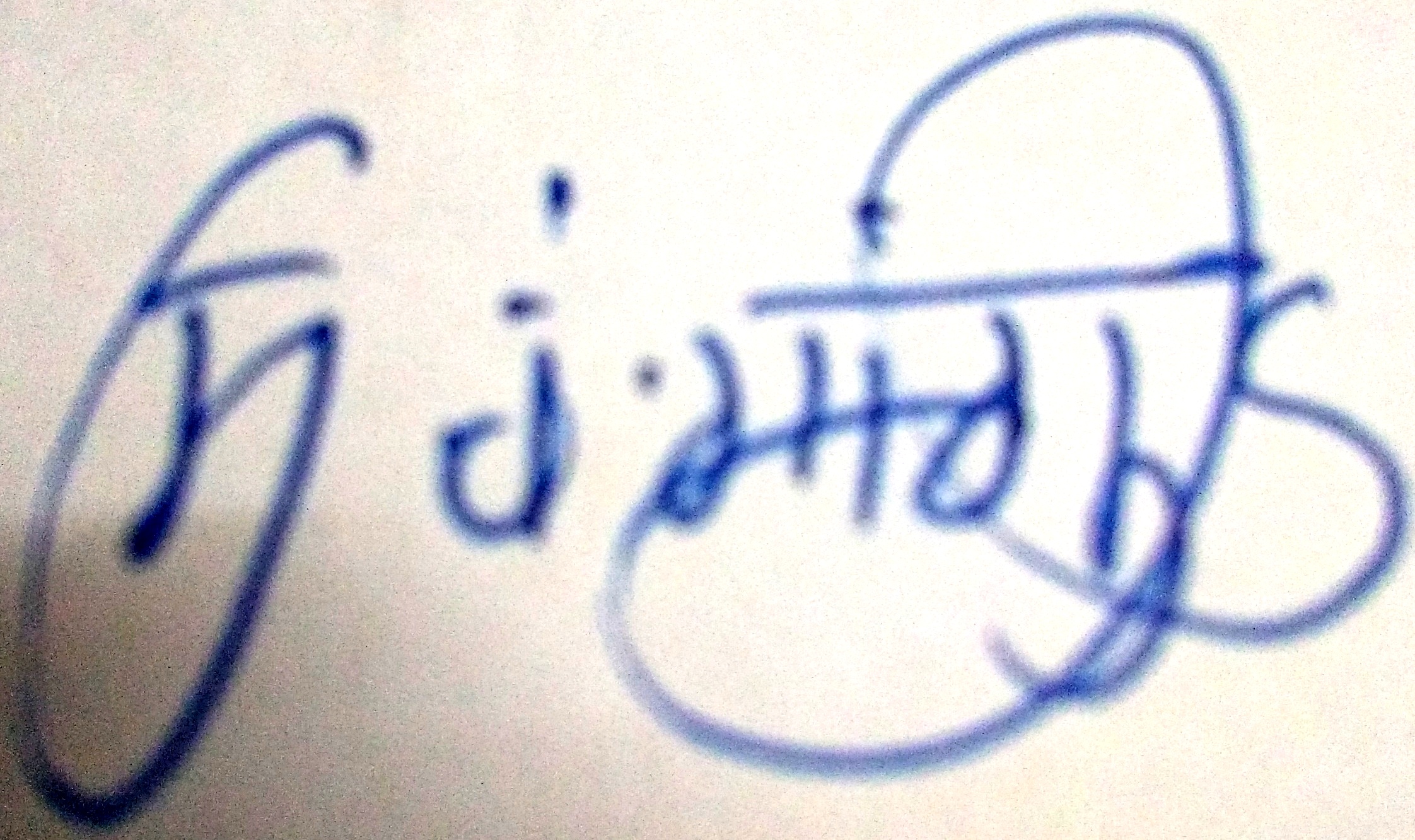 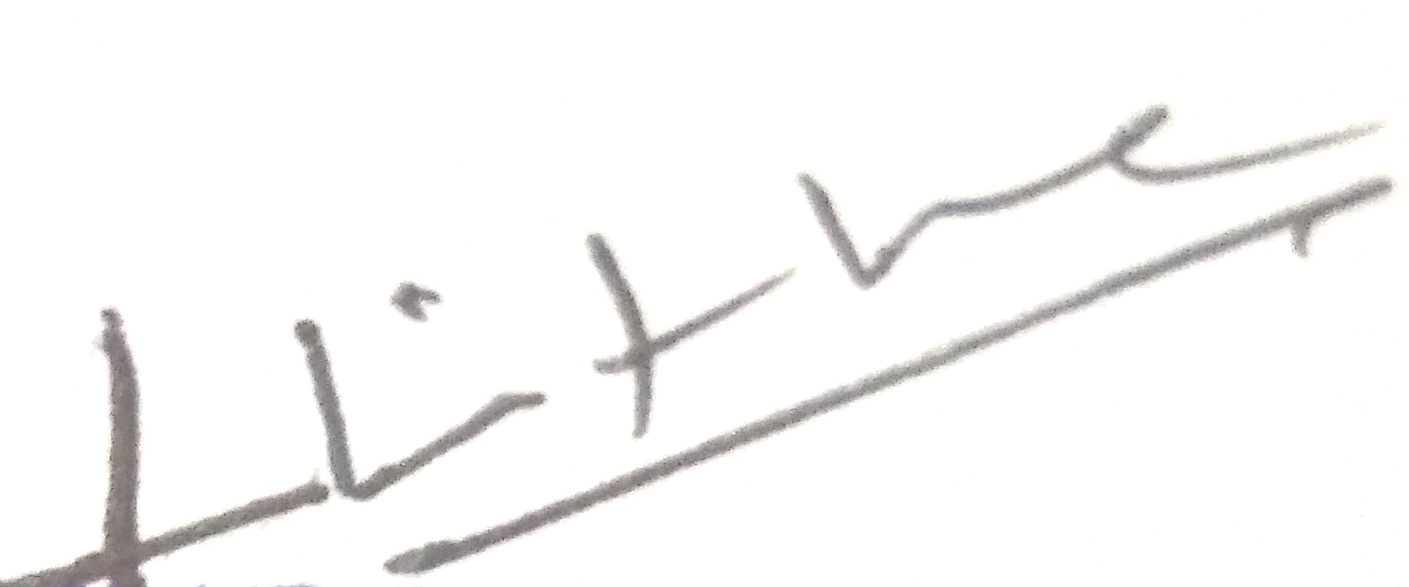 Signature of the Coordinator, IQAC	Signature of the Chairperson, IQACPart – APart – APart – APart – APart – APart – AAQAR for the yearAQAR for the year2012-131. Details of the Institution1. Details of the Institution1. Details of the Institution1. Details of the Institution1.1 Name of the InstitutionVidya Vikas Mandal’s Arts, Commerce CollegeAkkalkuwa, Dist. Nandurbar, (M.S.)-425415Vidya Vikas Mandal’s Arts, Commerce CollegeAkkalkuwa, Dist. Nandurbar, (M.S.)-425415Vidya Vikas Mandal’s Arts, Commerce CollegeAkkalkuwa, Dist. Nandurbar, (M.S.)-425415Vidya Vikas Mandal’s Arts, Commerce CollegeAkkalkuwa, Dist. Nandurbar, (M.S.)-425415Vidya Vikas Mandal’s Arts, Commerce CollegeAkkalkuwa, Dist. Nandurbar, (M.S.)-425415Vidya Vikas Mandal’s Arts, Commerce CollegeAkkalkuwa, Dist. Nandurbar, (M.S.)-425415Vidya Vikas Mandal’s Arts, Commerce CollegeAkkalkuwa, Dist. Nandurbar, (M.S.)-4254151.1 Name of the Institution1.1 Name of the Institution1.2 Address Line 1A/P. AkkalkuwaA/P. AkkalkuwaA/P. AkkalkuwaA/P. AkkalkuwaAddress Line 2Tal. AkkalkuwaTal. AkkalkuwaTal. AkkalkuwaTal. AkkalkuwaAddress Line 2Dist. NandurbarDist. NandurbarDist. NandurbarDist. NandurbarCity/TownStateMaharashtraMaharashtraMaharashtraMaharashtraStatePin Code425415425415425415Institution e-mail addressasp_principal@rediffmail.comasp_principal@rediffmail.comasp_principal@rediffmail.comasp_principal@rediffmail.comInstitution e-mail addressContact Nos.Office: 02567-252357Office: 02567-252357Office: 02567-252357Mob: 09422206091Mob: 09422206091Mob: 09422206091Name of the Head of the Institution:Name of the Head of the Institution:Name of the Head of the Institution:Dr. Paithane Asaram SakharamDr. Paithane Asaram SakharamDr. Paithane Asaram SakharamName of the Head of the Institution:Name of the Head of the Institution:Name of the Head of the Institution:Tel. No. with STD Code:02567-25235702567-25235702567-25235702567-252357        Mobile:09422206091,      0962369592809422206091,      0962369592809422206091,      0962369592809422206091,      09623695928Name of the IQAC Co-ordinator:Dr. Gangurde Mahesh VasantraoDr. Gangurde Mahesh VasantraoName of the IQAC Co-ordinator:Mobile:09422895220/0832911758509422895220/08329117585IQAC e-mail address:asp_principal@rediffmail.comasp_principal@rediffmail.comasp_principal@rediffmail.comasp_principal@rediffmail.comIQAC e-mail address:Sl. No.CycleGradeCGPAYear ofValiditySl. No.CycleGradeCGPAAccreditationPeriodAccreditationPeriod11st Cycle      C+--20045 years22nd Cycle33rd Cycle44th Cycle1.7 Date of Establishment of IQAC :1.7 Date of Establishment of IQAC :1.7 Date of Establishment of IQAC :1.7 Date of Establishment of IQAC :DD/MM/YYYYDD/MM/YYYY1.7 Date of Establishment of IQAC :1.7 Date of Establishment of IQAC :1.7 Date of Establishment of IQAC :1.7 Date of Establishment of IQAC :DD/MM/YYYYDD/MM/YYYY10/07/20111.9 Institutional Status1.9 Institutional Status1.9 Institutional StatusUniversityStateStateCentralCentralCentralCentralDeemedDeemedDeemedDeemedDeemedPrivatePrivatePrivatePrivateUniversityStateState√√√CentralCentralCentralCentralDeemedDeemedDeemedDeemedDeemedPrivatePrivatePrivatePrivateAffiliated CollegeAffiliated CollegeAffiliated CollegeYesYesNoNoAffiliated CollegeAffiliated CollegeAffiliated CollegeYesYesNoNoAffiliated CollegeAffiliated CollegeAffiliated CollegeYesYes√√NoNoConstituent CollegeConstituent CollegeConstituent CollegeYesYesNoNo√√√√Constituent CollegeConstituent CollegeConstituent CollegeYesYesNoNo√√√√Autonomous college of UGCAutonomous college of UGCAutonomous college of UGCAutonomous college of UGCAutonomous college of UGCAutonomous college of UGCYesYesNoNo√√√√√√√√Regulatory Agency approved InstitutionRegulatory Agency approved InstitutionRegulatory Agency approved InstitutionRegulatory Agency approved InstitutionRegulatory Agency approved InstitutionRegulatory Agency approved InstitutionRegulatory Agency approved InstitutionRegulatory Agency approved InstitutionYesYesNo√√√√(eg. AICTE, BCI, MCI, PCI, NCI)(eg. AICTE, BCI, MCI, PCI, NCI)(eg. AICTE, BCI, MCI, PCI, NCI)(eg. AICTE, BCI, MCI, PCI, NCI)(eg. AICTE, BCI, MCI, PCI, NCI)(eg. AICTE, BCI, MCI, PCI, NCI)(eg. AICTE, BCI, MCI, PCI, NCI)(eg. AICTE, BCI, MCI, PCI, NCI)(eg. AICTE, BCI, MCI, PCI, NCI)(eg. AICTE, BCI, MCI, PCI, NCI)(eg. AICTE, BCI, MCI, PCI, NCI)(eg. AICTE, BCI, MCI, PCI, NCI)Type of InstitutionType of InstitutionType of InstitutionCo-educationCo-educationCo-educationCo-educationCo-educationMenMenWomenWomenWomenWomenType of InstitutionType of InstitutionType of InstitutionCo-educationCo-educationCo-educationCo-educationCo-education√  √  MenMenWomenWomenWomenWomenUrbanUrbanUrbanRuralRuralRuralRuralTribalTribalTribalTribalUrbanUrbanUrbanRuralRuralRuralRuralTribalTribalTribalTribalUrbanUrbanUrbanRuralRuralRuralRuralTribalTribalTribalTribal√√√√√√√√√Financial StatusFinancial StatusFinancial StatusGrant-in-aidGrant-in-aidGrant-in-aidGrant-in-aidGrant-in-aid√√UGC 2(f)UGC 2(f)UGC 2(f)UGC 2(f)UGC 2(f)UGC 2(f)UGC 2(f)UGC 2(f)UGC 2(f)√√UGC 12BUGC 12BUGC 12BUGC 12BUGC 12BUGC 12BUGC 12BUGC 12BUGC 12BUGC 12B√√√Grant-in-aid + Self FinancingGrant-in-aid + Self FinancingGrant-in-aid + Self FinancingGrant-in-aid + Self FinancingGrant-in-aid + Self FinancingGrant-in-aid + Self FinancingGrant-in-aid + Self FinancingGrant-in-aid + Self FinancingGrant-in-aid + Self FinancingGrant-in-aid + Self FinancingGrant-in-aid + Self FinancingGrant-in-aid + Self FinancingGrant-in-aid + Self FinancingGrant-in-aid + Self FinancingTotally Self-financingTotally Self-financingTotally Self-financingTotally Self-financingTotally Self-financingTotally Self-financingTotally Self-financingTotally Self-financingTotally Self-financingTotally Self-financingTotally Self-financingTotally Self-financingTotally Self-financingTotally Self-financingTotally Self-financingTotally Self-financing1.10 Type of Faculty/Programme1.10 Type of Faculty/Programme1.10 Type of Faculty/Programme1.10 Type of Faculty/Programme1.10 Type of Faculty/Programme1.10 Type of Faculty/Programme1.10 Type of Faculty/Programme1.10 Type of Faculty/Programme1.10 Type of Faculty/Programme1.10 Type of Faculty/Programme1.10 Type of Faculty/Programme1.10 Type of Faculty/ProgrammeArtsScienceScienceCommerceCommerceCommerceCommerceCommerceCommerceCommerceCommerceLawLawLawLawPEI (Phys Edu)PEI (Phys Edu)PEI (Phys Edu)PEI (Phys Edu)PEI (Phys Edu)PEI (Phys Edu)PEI (Phys Edu)PEI (Phys Edu)PEI (Phys Edu)PEI (Phys Edu)PEI (Phys Edu)Arts√ScienceScienceCommerceCommerceCommerceCommerceCommerceCommerceCommerceCommerce√√√LawLawLawLawPEI (Phys Edu)PEI (Phys Edu)PEI (Phys Edu)PEI (Phys Edu)PEI (Phys Edu)PEI (Phys Edu)PEI (Phys Edu)PEI (Phys Edu)PEI (Phys Edu)PEI (Phys Edu)PEI (Phys Edu)TEI (Edu)TEI (Edu)TEI (Edu)EngineeringEngineeringEngineeringEngineeringEngineeringHealth ScienceHealth ScienceHealth ScienceHealth ScienceHealth ScienceHealth ScienceHealth ScienceHealth ScienceHealth ScienceHealth ScienceHealth ScienceHealth ScienceManagementManagementManagementManagementManagementManagementManagementManagementManagementManagementManagementOthers(Specify)(Specify)(Specify)1.11Name of the Affiliating University (for the Colleges)Name of the Affiliating University (for the Colleges)North Maharashtra University,North Maharashtra University,1.11Name of the Affiliating University (for the Colleges)Name of the Affiliating University (for the Colleges)JalgaonJalgaon1.12Special status conferred by Central/ State Government-- UGC/CSIR/DST/DBT/ICMR etcSpecial status conferred by Central/ State Government-- UGC/CSIR/DST/DBT/ICMR etcSpecial status conferred by Central/ State Government-- UGC/CSIR/DST/DBT/ICMR etcSpecial status conferred by Central/ State Government-- UGC/CSIR/DST/DBT/ICMR etcSpecial status conferred by Central/ State Government-- UGC/CSIR/DST/DBT/ICMR etcAutonomy by State/Central Govt. / UniversityNoNoNoNoUniversity with Potential for ExcellenceNoNoDST Star SchemeNoUGC-Special Assistance ProgrammeNoUGC-Innovative PG programmesNoUGC-COP ProgrammesNo2.10No. of  IQAC meetings held022.11No. of meetings with various stakeholders:No. of meetings with various stakeholders:No. of meetings with various stakeholders:No.0606Faculty022.11No. of meetings with various stakeholders:No. of meetings with various stakeholders:No. of meetings with various stakeholders:No.FacultyNon-Teaching Staff StudentsAlumniAlumniOthersNon-Teaching Staff Students02AlumniAlumni01Others01012.12 Has IQAC received any funding from UGC during the year?   Yes2.12 Has IQAC received any funding from UGC during the year?   Yes2.12 Has IQAC received any funding from UGC during the year?   YesNo   If yes, mention the amountRs. If yes, mention the amountTotal Nos.--International--National--State--Institution Level--Plan of ActionPlan of ActionPlan of ActionAchievementsAchievementsAchievementsAchievementsAchievements1.  Improvement of academic excellence.2.  Betterment of result.3.  Educational Visit4.  NNS camp in neighbourhood.5. Project work, survey, educational visits and orientation of students.6. To develop religious harmony among the students.7. Personality Development 1.  Improvement of academic excellence.2.  Betterment of result.3.  Educational Visit4.  NNS camp in neighbourhood.5. Project work, survey, educational visits and orientation of students.6. To develop religious harmony among the students.7. Personality Development 1.  Improvement of academic excellence.2.  Betterment of result.3.  Educational Visit4.  NNS camp in neighbourhood.5. Project work, survey, educational visits and orientation of students.6. To develop religious harmony among the students.7. Personality Development 1.  Improved academic excellence.2.  Results are improved3. Visited Toranmal.4. NNS camp was arranged in the neighbourhood.5.  Project work, survey, educational visits are arranged6. Visited various religious shrines in the Nandurbar District.7. Personality Development.1.  Improved academic excellence.2.  Results are improved3. Visited Toranmal.4. NNS camp was arranged in the neighbourhood.5.  Project work, survey, educational visits are arranged6. Visited various religious shrines in the Nandurbar District.7. Personality Development.1.  Improved academic excellence.2.  Results are improved3. Visited Toranmal.4. NNS camp was arranged in the neighbourhood.5.  Project work, survey, educational visits are arranged6. Visited various religious shrines in the Nandurbar District.7. Personality Development.1.  Improved academic excellence.2.  Results are improved3. Visited Toranmal.4. NNS camp was arranged in the neighbourhood.5.  Project work, survey, educational visits are arranged6. Visited various religious shrines in the Nandurbar District.7. Personality Development.1.  Improved academic excellence.2.  Results are improved3. Visited Toranmal.4. NNS camp was arranged in the neighbourhood.5.  Project work, survey, educational visits are arranged6. Visited various religious shrines in the Nandurbar District.7. Personality Development.Plan of ActionAchievements8. To strengthen the library facility9. To motivate teachers for doing research10. Motivating staff members to participate in national / international conferences.11. Expansion in internet facility12. To arrange blood donation camp.13. Arrange AIDS awareness programme.8. New text books added.9. Published research papers in various state and national level journals.10. Staff members participated in National / International Conferences.11. Expansion of internet facility is made.12. Blood donations camp was arranged.13. AIDS awareness programme.2.15 Whether the AQAR was placed in statutory body2.15 Whether the AQAR was placed in statutory body2.15 Whether the AQAR was placed in statutory body2.15 Whether the AQAR was placed in statutory bodyYes√NoManagement√SyndicateAny other bodyAny other bodyAny other bodyNumber ofNumber ofNumber ofNumber of valueLevel of theNumber ofNumber ofNumber ofadded / CareerLevel of theexistingprogrammes addedself-financingadded / CareerProgrammeexistingprogrammes addedself-financingOrientedProgrammeProgrammesduring the yearprogrammesOrientedProgrammesduring the yearprogrammesprogrammesprogrammesPhD------------PG------------UG08 +01 = 09---------PG Diploma------------Advanced Diploma------------Diploma------------Certificate------------Others------------Total08 +01 = 09---------Interdisciplinary------------Innovative------------PatternNumber of programmes1.3 Feedback from stakeholders*AlumniParentsEmployersStudents√1.3 Feedback from stakeholders*AlumniParentsEmployersStudents√(On all aspects)(On all aspects)(On all aspects)Mode of feedback   :OnlineManual√Co-operating schools (for PEI)Co-operating schools (for PEI)Co-operating schools (for PEI)2.1Total No. ofTotalAsst. ProfessorsAsst. ProfessorsAssociate ProfessorsAssociate ProfessorsProfessorsOthers2.1Total No. ofpermanent facultypermanent facultypermanent facultypermanent faculty191616020201 (Principal)00191616020201 (Principal)002.2No. of permanent faculty with Ph.D.No. of permanent faculty with Ph.D.No. of permanent faculty with Ph.D.04Asst.ProfessorsAsst.ProfessorsAssociateProfessorsAssociateProfessorsProfessorsProfessorsOthersOthersOthersTotalTotalRVRVRVRVRVRVRVRVRVRV--------------------2.4 No. of Guest and Visiting faculty and Temporary faculty000000No. of FacultyInternational levelNational levelState levelAttended031103Attended0311Presented papers030702Presented papers0307Resource Persons---0101Resource Persons---012.7  Total No. of actual teaching days183during this academic yearduring this academic year2.9  No. of faculty members involved in curriculum03BOS Member03BOS Member01Faculty01Dean03BOS Member03BOS Member01Faculty01Deanrestructuring/revision/syllabus development03BOS Member03BOS Member01Faculty01Deanas member of Board of Study/Faculty/Curriculum Development  workshopas member of Board of Study/Faculty/Curriculum Development  workshopas member of Board of Study/Faculty/Curriculum Development  workshopas member of Board of Study/Faculty/Curriculum Development  workshopas member of Board of Study/Faculty/Curriculum Development  workshop2.10 Average percentage of attendance of students86 %Sr. No.SubjectSubjectPercentage pass outSr. No.SubjectSubjectPercentage pass outSr. No.SubjectSubject2012-13Sr. No.SubjectSubject2012-131.Com.EnglishCom.English79.04 %79.04 %2.Marathi G386.66 %86.66 %  S378.57 %78.57 %   S482.14 %82.14 %4.HindiG390.90 %90.90 %   S386.66 %86.66 %S4  S4  83.33 %S4  S4  83.33 %5.History                 G3History                 G389 %                        S3                        S384 %                        S4                        S484 %6.Geography            G3Geography            G387.18 %                        S3                        S390 %                        S4                        S4100 %7.Economics            G380 %7.Economics            G380 %  8. Political Science     G390 %  8. Political Science     G390 %9.Sociology               G3  91.89 %S385.71%S4 91.47 %Sr.CoursePercentage of pass out studentsNo.Percentage of pass out studentsNo.2011-122011-122011-121.T.Y.B.Com.T.Y.B.Com.87.05 %87.05 %87.05 %Faculty / Staff Development ProgrammesNumber of faculty benefittedRefresher courses01UGC – Faculty Improvement Programme---HRD programmes---Orientation programmes--Faculty exchange programme---Staff training conducted by the university03Staff training conducted by other institutions---Summer / Winter schools, Workshops, etc.08Short Term Course / Others--CategoryNumber ofNumber ofNumber ofNumber ofPermanentVacantpermanentpositions filledEmployeesPositionspositions filledTemporarilyduring the YearAdministrative Staff06040100Technical Staff------------3.2Details regarding major projects :- NilDetails regarding major projects :- NilCompletedOngoingSanctionedSubmittedNumber--------Outlay in Rs. Lakhs  ------  --3.3Details regarding minor projects :- NilDetails regarding minor projects :- NilCompletedOngoingSanctionedSubmittedNumber--------Outlay in Rs. Lakhs--------3.4Details on research publicationsDetails on research publicationsInternationalNationalOthersPeer Review Journals0305--0305--Non-Peer Review JournalsNon-Peer Review Journals------e-Journals------Conference proceedings------Nature of the ProjectDurationName of theTotal grantReceivedNature of the ProjectYearfunding AgencysanctionedYearfunding AgencysanctionedMajor projects--------Minor Projects--------Interdisciplinary Projects--------Industry sponsored--------Page 12Page 123.7 No. of books published3.7 No. of books published3.7 No. of books publishedi) With ISBN No.i) With ISBN No.i) With ISBN No.i) With ISBN No.i) With ISBN No.i) With ISBN No.0404040404040404Chapters in Edited BooksChapters in Edited BooksChapters in Edited BooksChapters in Edited BooksChapters in Edited BooksChapters in Edited BooksChapters in Edited BooksChapters in Edited BooksChapters in Edited BooksChapters in Edited BooksChapters in Edited BooksChapters in Edited BooksChapters in Edited BooksChapters in Edited BooksChapters in Edited BooksChapters in Edited Books------ii) Without ISBN No.ii) Without ISBN No.ii) Without ISBN No.ii) Without ISBN No.ii) Without ISBN No.ii) Without ISBN No.ii) Without ISBN No.ii) Without ISBN No.ii) Without ISBN No.ii) Without ISBN No.ii) Without ISBN No.ii) Without ISBN No.ii) Without ISBN No.ii) Without ISBN No.ii) Without ISBN No.ii) Without ISBN No.ii) Without ISBN No.ii) Without ISBN No.003.8 No. of University Departments receiving funds from3.8 No. of University Departments receiving funds from3.8 No. of University Departments receiving funds from3.8 No. of University Departments receiving funds from3.8 No. of University Departments receiving funds from3.8 No. of University Departments receiving funds from3.8 No. of University Departments receiving funds from3.8 No. of University Departments receiving funds from3.8 No. of University Departments receiving funds from3.8 No. of University Departments receiving funds from3.8 No. of University Departments receiving funds from3.8 No. of University Departments receiving funds from3.8 No. of University Departments receiving funds from3.8 No. of University Departments receiving funds from3.8 No. of University Departments receiving funds fromUGC-SAPUGC-SAPUGC-SAPCASCASCASCASDST-FISTDST-FISTDST-FISTDST-FISTDST-FISTDST-FISTDST-FISTDST-FIST--------UGC-SAPUGC-SAPUGC-SAP----CASCASCASCAS--------DST-FISTDST-FISTDST-FISTDST-FISTDST-FISTDST-FISTDST-FISTDST-FIST--------UGC-SAPUGC-SAPUGC-SAP----CASCASCASCAS--------DST-FISTDST-FISTDST-FISTDST-FISTDST-FISTDST-FISTDST-FISTDST-FIST------------DPE----DBT Scheme/fundsDBT Scheme/fundsDBT Scheme/fundsDBT Scheme/fundsDBT Scheme/fundsDBT Scheme/fundsDBT Scheme/fundsDBT Scheme/fundsDBT Scheme/fundsDBT Scheme/fundsDBT Scheme/fundsDBT Scheme/fundsDBT Scheme/funds------------3.9 For colleges3.9 For colleges3.9 For collegesAutonomyAutonomyCPECPECPECPEDBT Star SchemeDBT Star SchemeDBT Star SchemeDBT Star SchemeDBT Star SchemeDBT Star SchemeDBT Star SchemeDBT Star SchemeDBT Star SchemeDBT Star SchemeDBT Star SchemeDBT Star Scheme3.9 For colleges3.9 For colleges3.9 For collegesAutonomyAutonomy----CPECPECPECPE----DBT Star SchemeDBT Star SchemeDBT Star SchemeDBT Star SchemeDBT Star SchemeDBT Star SchemeDBT Star SchemeDBT Star SchemeDBT Star SchemeDBT Star SchemeDBT Star SchemeDBT Star Scheme------INSPIREINSPIRE----CECECECE----Any Other (specify)Any Other (specify)Any Other (specify)Any Other (specify)Any Other (specify)Any Other (specify)Any Other (specify)Any Other (specify)Any Other (specify)Any Other (specify)Any Other (specify)Any Other (specify)Any Other (specify)------------------------3.10 Revenue generated through consultancy3.10 Revenue generated through consultancy3.10 Revenue generated through consultancy3.10 Revenue generated through consultancy3.10 Revenue generated through consultancy3.10 Revenue generated through consultancy3.10 Revenue generated through consultancy3.10 Revenue generated through consultancy3.10 Revenue generated through consultancy3.10 Revenue generated through consultancy3.10 Revenue generated through consultancy3.10 Revenue generated through consultancy3.10 Revenue generated through consultancy3.10 Revenue generated through consultancy3.10 Revenue generated through consultancy3.10 Revenue generated through consultancy3.10 Revenue generated through consultancy3.10 Revenue generated through consultancyNilNilNil3.11 No. of conferences3.11 No. of conferences3.11 No. of conferencesLevelLevelLevelLevelLevelInternationalInternationalInternationalInternationalInternationalInternationalInternationalInternationalInternationalInternationalNationalNationalNationalNationalNationalStateStateStateStateUniversityUniversityUniversityUniversityUniversityCollegeCollegeCollegeNumberNumberNumberNumberNumber----   --------organized by the Institutionorganized by the Institutionorganized by the Institutionorganized by the Institutionorganized by the Institutionorganized by the Institutionorganized by the Institutionorganized by the InstitutionSponsoringSponsoringSponsoringSponsoringSponsoringSponsoringSponsoringSponsoringSponsoringSponsoringagenciesagenciesagenciesagenciesagencies3.12 No. of faculty served as experts, chairpersons or resource persons3.12 No. of faculty served as experts, chairpersons or resource persons3.12 No. of faculty served as experts, chairpersons or resource persons3.12 No. of faculty served as experts, chairpersons or resource persons3.12 No. of faculty served as experts, chairpersons or resource persons3.12 No. of faculty served as experts, chairpersons or resource persons3.12 No. of faculty served as experts, chairpersons or resource persons3.12 No. of faculty served as experts, chairpersons or resource persons3.12 No. of faculty served as experts, chairpersons or resource persons3.12 No. of faculty served as experts, chairpersons or resource persons3.12 No. of faculty served as experts, chairpersons or resource persons3.12 No. of faculty served as experts, chairpersons or resource persons3.12 No. of faculty served as experts, chairpersons or resource persons3.12 No. of faculty served as experts, chairpersons or resource persons3.12 No. of faculty served as experts, chairpersons or resource persons3.12 No. of faculty served as experts, chairpersons or resource persons3.12 No. of faculty served as experts, chairpersons or resource persons3.12 No. of faculty served as experts, chairpersons or resource persons3.12 No. of faculty served as experts, chairpersons or resource persons3.12 No. of faculty served as experts, chairpersons or resource persons3.12 No. of faculty served as experts, chairpersons or resource persons3.12 No. of faculty served as experts, chairpersons or resource persons3.12 No. of faculty served as experts, chairpersons or resource persons3.12 No. of faculty served as experts, chairpersons or resource persons3.12 No. of faculty served as experts, chairpersons or resource persons3.12 No. of faculty served as experts, chairpersons or resource persons3.12 No. of faculty served as experts, chairpersons or resource persons3.12 No. of faculty served as experts, chairpersons or resource persons3.12 No. of faculty served as experts, chairpersons or resource persons3.12 No. of faculty served as experts, chairpersons or resource persons3.12 No. of faculty served as experts, chairpersons or resource persons3.12 No. of faculty served as experts, chairpersons or resource persons3.12 No. of faculty served as experts, chairpersons or resource persons3.12 No. of faculty served as experts, chairpersons or resource persons3.12 No. of faculty served as experts, chairpersons or resource persons3.12 No. of faculty served as experts, chairpersons or resource persons3.12 No. of faculty served as experts, chairpersons or resource persons3.12 No. of faculty served as experts, chairpersons or resource persons3.12 No. of faculty served as experts, chairpersons or resource persons3.12 No. of faculty served as experts, chairpersons or resource persons3.12 No. of faculty served as experts, chairpersons or resource persons3.12 No. of faculty served as experts, chairpersons or resource persons3.12 No. of faculty served as experts, chairpersons or resource persons3.12 No. of faculty served as experts, chairpersons or resource persons3.12 No. of faculty served as experts, chairpersons or resource persons3.12 No. of faculty served as experts, chairpersons or resource persons3.12 No. of faculty served as experts, chairpersons or resource persons3.12 No. of faculty served as experts, chairpersons or resource persons01013.13 No. of collaborations3.13 No. of collaborations3.13 No. of collaborationsInternationalInternationalInternationalInternationalInternationalInternationalNationalNationalNationalNationalNationalAny otherAny otherAny otherAny otherAny otherAny other3.13 No. of collaborations3.13 No. of collaborations3.13 No. of collaborationsInternationalInternationalInternationalInternationalInternationalInternationalNationalNationalNationalNationalNationalAny otherAny otherAny otherAny otherAny otherAny other3.13 No. of collaborations3.13 No. of collaborations3.13 No. of collaborationsInternationalInternationalInternationalInternationalInternationalInternational----NationalNationalNationalNationalNational----------------------------3.14 No. of linkages created during this year3.14 No. of linkages created during this year3.14 No. of linkages created during this year3.14 No. of linkages created during this year3.14 No. of linkages created during this year3.14 No. of linkages created during this year3.14 No. of linkages created during this year3.14 No. of linkages created during this year3.14 No. of linkages created during this year3.14 No. of linkages created during this year3.14 No. of linkages created during this year3.14 No. of linkages created during this year3.14 No. of linkages created during this year3.14 No. of linkages created during this year3.14 No. of linkages created during this year3.14 No. of linkages created during this year3.14 No. of linkages created during this year3.14 No. of linkages created during this year3.14 No. of linkages created during this year3.14 No. of linkages created during this year3.14 No. of linkages created during this year3.14 No. of linkages created during this year3.14 No. of linkages created during this year3.14 No. of linkages created during this year3.14 No. of linkages created during this year3.14 No. of linkages created during this year3.14 No. of linkages created during this year----3.15 Total budget for research for current year in lakhs :3.15 Total budget for research for current year in lakhs :3.15 Total budget for research for current year in lakhs :3.15 Total budget for research for current year in lakhs :3.15 Total budget for research for current year in lakhs :3.15 Total budget for research for current year in lakhs :3.15 Total budget for research for current year in lakhs :3.15 Total budget for research for current year in lakhs :3.15 Total budget for research for current year in lakhs :3.15 Total budget for research for current year in lakhs :3.15 Total budget for research for current year in lakhs :3.15 Total budget for research for current year in lakhs :3.15 Total budget for research for current year in lakhs :3.15 Total budget for research for current year in lakhs :3.15 Total budget for research for current year in lakhs :From Funding agencyFrom Funding agency---From Management of University/CollegeFrom Management of University/CollegeFrom Management of University/CollegeFrom Management of University/CollegeFrom Management of University/CollegeFrom Management of University/CollegeFrom Management of University/CollegeFrom Management of University/CollegeFrom Management of University/CollegeFrom Management of University/CollegeFrom Management of University/CollegeFrom Management of University/CollegeFrom Management of University/CollegeFrom Management of University/CollegeFrom Management of University/CollegeFrom Management of University/CollegeFrom Management of University/CollegeFrom Management of University/CollegeFrom Management of University/CollegeFrom Management of University/CollegeFrom Management of University/CollegeFrom Management of University/CollegeFrom Management of University/CollegeFrom Management of University/CollegeFrom Management of University/CollegeFrom Management of University/College--Total---3.16 No. of patents received this year3.16 No. of patents received this year3.16 No. of patents received this year3.16 No. of patents received this year3.16 No. of patents received this year3.16 No. of patents received this year3.16 No. of patents received this year3.16 No. of patents received this year3.16 No. of patents received this year3.16 No. of patents received this year3.16 No. of patents received this year3.16 No. of patents received this year3.16 No. of patents received this year3.16 No. of patents received this year3.16 No. of patents received this year3.16 No. of patents received this yearType of PatentType of PatentType of PatentType of PatentType of PatentNumberType of PatentType of PatentType of PatentType of PatentType of PatentNumberNationalNationalNationalNationalNationalAppliedAppliedAppliedAppliedAppliedApplied----NationalNationalNationalNationalNationalGrantedGrantedGrantedGrantedGrantedGranted----GrantedGrantedGrantedGrantedGrantedGranted----InternationalInternationalInternationalInternationalInternationalAppliedAppliedAppliedAppliedAppliedApplied----InternationalInternationalInternationalInternationalInternationalGrantedGrantedGrantedGrantedGrantedGranted----GrantedGrantedGrantedGrantedGrantedGranted----CommercialisedCommercialisedCommercialisedCommercialisedCommercialisedAppliedAppliedAppliedAppliedAppliedApplied----CommercialisedCommercialisedCommercialisedCommercialisedCommercialisedGrantedGrantedGrantedGrantedGrantedGranted----GrantedGrantedGrantedGrantedGrantedGranted----3.17No. of research awards/ recognitionsNo. of research awards/ recognitionsNo. of research awards/ recognitionsNo. of research awards/ recognitionsNo. of research awards/ recognitionsNo. of research awards/ recognitionsNo. of research awards/ recognitionsNo. of research awards/ recognitionsNo. of research awards/ recognitionsNo. of research awards/ recognitionsreceived by faculty and research fellowsreceived by faculty and research fellowsreceived by faculty and research fellowsreceived by faculty and research fellowsreceived by faculty and research fellowsreceived by faculty and research fellowsreceived by faculty and research fellowsreceived by faculty and research fellowsreceived by faculty and research fellowsreceived by faculty and research fellowsreceived by faculty and research fellowsreceived by faculty and research fellowsreceived by faculty and research fellowsreceived by faculty and research fellowsreceived by faculty and research fellowsreceived by faculty and research fellowsreceived by faculty and research fellowsOf the institute in the yearOf the institute in the yearOf the institute in the yearOf the institute in the yearOf the institute in the yearOf the institute in the yearOf the institute in the yearOf the institute in the yearOf the institute in the yearOf the institute in the yearTotalInternationalInternationalInternationalNationalNationalStateStateUniversityUniversityDistDistCollegeCollegeCollegeCollegeCollegeCollege----------   ----3.18No. of faculty from the InstitutionNo. of faculty from the InstitutionNo. of faculty from the InstitutionNo. of faculty from the InstitutionNo. of faculty from the InstitutionNo. of faculty from the InstitutionNo. of faculty from the InstitutionNo. of faculty from the InstitutionNo. of faculty from the InstitutionNo. of faculty from the Institution3.18No. of faculty from the InstitutionNo. of faculty from the InstitutionNo. of faculty from the InstitutionNo. of faculty from the InstitutionNo. of faculty from the InstitutionNo. of faculty from the InstitutionNo. of faculty from the InstitutionNo. of faculty from the InstitutionNo. of faculty from the InstitutionNo. of faculty from the Institution02who are Ph. D. Guideswho are Ph. D. Guideswho are Ph. D. Guideswho are Ph. D. Guideswho are Ph. D. Guideswho are Ph. D. Guideswho are Ph. D. Guides02who are Ph. D. Guideswho are Ph. D. Guideswho are Ph. D. Guideswho are Ph. D. Guideswho are Ph. D. Guideswho are Ph. D. Guideswho are Ph. D. Guideswho are Ph. D. Guideswho are Ph. D. Guideswho are Ph. D. Guideswho are Ph. D. Guideswho are Ph. D. Guideswho are Ph. D. Guideswho are Ph. D. Guidesand students registered under themand students registered under themand students registered under themand students registered under themand students registered under themand students registered under themand students registered under themand students registered under themand students registered under themand students registered under themand students registered under them10103.19No. of Ph.D. awarded by faculty from the InstitutionNo. of Ph.D. awarded by faculty from the InstitutionNo. of Ph.D. awarded by faculty from the InstitutionNo. of Ph.D. awarded by faculty from the InstitutionNo. of Ph.D. awarded by faculty from the InstitutionNo. of Ph.D. awarded by faculty from the InstitutionNo. of Ph.D. awarded by faculty from the InstitutionNo. of Ph.D. awarded by faculty from the InstitutionNo. of Ph.D. awarded by faculty from the InstitutionNo. of Ph.D. awarded by faculty from the InstitutionNo. of Ph.D. awarded by faculty from the InstitutionNo. of Ph.D. awarded by faculty from the InstitutionNo. of Ph.D. awarded by faculty from the InstitutionNo. of Ph.D. awarded by faculty from the InstitutionNo. of Ph.D. awarded by faculty from the Institution------3.20No. of Research scholars receiving the Fellowships (Newly enrolled + existing ones)No. of Research scholars receiving the Fellowships (Newly enrolled + existing ones)No. of Research scholars receiving the Fellowships (Newly enrolled + existing ones)No. of Research scholars receiving the Fellowships (Newly enrolled + existing ones)No. of Research scholars receiving the Fellowships (Newly enrolled + existing ones)No. of Research scholars receiving the Fellowships (Newly enrolled + existing ones)No. of Research scholars receiving the Fellowships (Newly enrolled + existing ones)No. of Research scholars receiving the Fellowships (Newly enrolled + existing ones)No. of Research scholars receiving the Fellowships (Newly enrolled + existing ones)No. of Research scholars receiving the Fellowships (Newly enrolled + existing ones)No. of Research scholars receiving the Fellowships (Newly enrolled + existing ones)No. of Research scholars receiving the Fellowships (Newly enrolled + existing ones)No. of Research scholars receiving the Fellowships (Newly enrolled + existing ones)No. of Research scholars receiving the Fellowships (Newly enrolled + existing ones)No. of Research scholars receiving the Fellowships (Newly enrolled + existing ones)No. of Research scholars receiving the Fellowships (Newly enrolled + existing ones)No. of Research scholars receiving the Fellowships (Newly enrolled + existing ones)No. of Research scholars receiving the Fellowships (Newly enrolled + existing ones)No. of Research scholars receiving the Fellowships (Newly enrolled + existing ones)No. of Research scholars receiving the Fellowships (Newly enrolled + existing ones)No. of Research scholars receiving the Fellowships (Newly enrolled + existing ones)No. of Research scholars receiving the Fellowships (Newly enrolled + existing ones)No. of Research scholars receiving the Fellowships (Newly enrolled + existing ones)No. of Research scholars receiving the Fellowships (Newly enrolled + existing ones)No. of Research scholars receiving the Fellowships (Newly enrolled + existing ones)No. of Research scholars receiving the Fellowships (Newly enrolled + existing ones)No. of Research scholars receiving the Fellowships (Newly enrolled + existing ones)JRFJRF-SRFSRFSRF-Project FellowsProject FellowsProject Fellows------Any otherAny otherAny other----3.21No. of students Participated in NSS events:No. of students Participated in NSS events:No. of students Participated in NSS events:No. of students Participated in NSS events:No. of students Participated in NSS events:No. of students Participated in NSS events:No. of students Participated in NSS events:No. of students Participated in NSS events:No. of students Participated in NSS events:No. of students Participated in NSS events:No. of students Participated in NSS events:No. of students Participated in NSS events:No. of students Participated in NSS events:2002003.21No. of students Participated in NSS events:No. of students Participated in NSS events:No. of students Participated in NSS events:No. of students Participated in NSS events:No. of students Participated in NSS events:No. of students Participated in NSS events:No. of students Participated in NSS events:No. of students Participated in NSS events:No. of students Participated in NSS events:No. of students Participated in NSS events:No. of students Participated in NSS events:No. of students Participated in NSS events:No. of students Participated in NSS events:200200University levelUniversity levelUniversity levelUniversity levelUniversity level------State levelState level----NationalNationallevellevellevelInternational  levelInternational  levelNationalNationallevellevellevelInternational  levelInternational  levelNationalNationallevellevellevelInternational  levelInternational  level3.22No. of students participated in NCC events:No. of students participated in NCC events:No. of students participated in NCC events:No. of students participated in NCC events:No. of students participated in NCC events:No. of students participated in NCC events:No. of students participated in NCC events:No. of students participated in NCC events:No. of students participated in NCC events:No. of students participated in NCC events:No. of students participated in NCC events:No. of students participated in NCC events:No. of students participated in NCC events:No. of students participated in NCC events:No. of students participated in NCC events:3.22No. of students participated in NCC events:No. of students participated in NCC events:No. of students participated in NCC events:No. of students participated in NCC events:No. of students participated in NCC events:No. of students participated in NCC events:No. of students participated in NCC events:No. of students participated in NCC events:No. of students participated in NCC events:No. of students participated in NCC events:No. of students participated in NCC events:No. of students participated in NCC events:No. of students participated in NCC events:No. of students participated in NCC events:No. of students participated in NCC events:3.22No. of students participated in NCC events:No. of students participated in NCC events:No. of students participated in NCC events:No. of students participated in NCC events:No. of students participated in NCC events:No. of students participated in NCC events:No. of students participated in NCC events:No. of students participated in NCC events:No. of students participated in NCC events:No. of students participated in NCC events:No. of students participated in NCC events:No. of students participated in NCC events:No. of students participated in NCC events:No. of students participated in NCC events:No. of students participated in NCC events:University levelUniversity levelUniversity levelUniversity levelUniversity level----State levelState level--------National levelNational levelNational levelNational levelNational levelInternational levelInternational levelNational levelNational levelNational levelNational levelNational levelInternational levelInternational levelNational levelNational levelNational levelNational levelNational level----International levelInternational level----3.23No.of Awards won in NSS:No.of Awards won in NSS:No.of Awards won in NSS:No.of Awards won in NSS:No.of Awards won in NSS:No.of Awards won in NSS:No.of Awards won in NSS:No.of Awards won in NSS:No.of Awards won in NSS:No.of Awards won in NSS:3.23No.of Awards won in NSS:No.of Awards won in NSS:No.of Awards won in NSS:No.of Awards won in NSS:No.of Awards won in NSS:No.of Awards won in NSS:No.of Awards won in NSS:No.of Awards won in NSS:No.of Awards won in NSS:No.of Awards won in NSS:----University levelUniversity levelUniversity levelUniversity levelUniversity level----State levelState level----University levelUniversity levelUniversity levelUniversity levelUniversity level----State levelState levelNational levelNational levelNational levelNational levelNational level----International levelInternational level--3.24No. of Awards won in NCC:No. of Awards won in NCC:No. of Awards won in NCC:No. of Awards won in NCC:No. of Awards won in NCC:No. of Awards won in NCC:No. of Awards won in NCC:No. of Awards won in NCC:No. of Awards won in NCC:No. of Awards won in NCC:3.24No. of Awards won in NCC:No. of Awards won in NCC:No. of Awards won in NCC:No. of Awards won in NCC:No. of Awards won in NCC:No. of Awards won in NCC:No. of Awards won in NCC:No. of Awards won in NCC:No. of Awards won in NCC:No. of Awards won in NCC:University levelUniversity levelUniversity levelUniversity levelUniversity level---State levelState level----National levelNational levelNational levelNational levelNational levelInternational levelInternational levelNational levelNational levelNational levelNational levelNational levelInternational levelInternational levelNational levelNational levelNational levelNational levelNational level----International levelInternational level--3.25 No. of Extension activities organized3.25 No. of Extension activities organized3.25 No. of Extension activities organizedUniversity forumCollege forumUniversity forum--College forum--NCC--NSS√Any other--FacilitiesExistingNewly createdSource ofTotalFundCampus area15700sq.m--15700sq.mClass rooms10--Institute(M.P.Fund)Institute1010--Institute(M.P.Fund)Institute10Laboratories02--Institute0202Seminar Halls----------------No. of important equipments purchasedNo. of important equipments purchased(≥ 1-0 lakh)during the current year.Value of the equipment purchased duringValue of the equipment purchased during128325----128325128325the year (Rs. in Lakhs)the year (Rs. in Lakhs)128325----128325128325OthersExistingExistingExistingExistingExistingExistingExistingNewly addedNewly addedNewly addedNewly addedNewly addedNewly addedNewly addedNewly addedNewly addedNewly addedNewly addedNewly addedTotalTotalTotalTotalTotalTotalTotalTotalNo.No.No.No.No.ValueValueValueNo.No.No.ValueValueValueValueValueNo.No.No.No.No.No.No.ValueValueValueValueValueValueText BooksText BooksText BooksText Books3200320032003399903399903399903399900404040404040416451645164516451645164532043204320432043204320432043204341555341555341555341555341555341555Reference BooksReference BooksReference BooksReference Books--------------------------------------------------------------------e-Bookse-Bookse-Bookse-Books--------------------------------------------------------------------JournalsJournalsJournalsJournals--------------------------------------------------------------------e-Journalse-Journalse-Journalse-Journals--------------------------------------------------------------------Digital DatabaseDigital DatabaseDigital DatabaseDigital Database--------------------------------------------------------------------CD & VideoCD & VideoCD & VideoCD & Video----------------------------------------------------------------------------------------Others (specify)Others (specify)Others (specify)Others (specify)--------------------------------------------------------------------4.4 Technology up gradation (overall)4.4 Technology up gradation (overall)4.4 Technology up gradation (overall)4.4 Technology up gradation (overall)4.4 Technology up gradation (overall)4.4 Technology up gradation (overall)4.4 Technology up gradation (overall)4.4 Technology up gradation (overall)4.4 Technology up gradation (overall)4.4 Technology up gradation (overall)4.4 Technology up gradation (overall)4.4 Technology up gradation (overall)4.4 Technology up gradation (overall)4.4 Technology up gradation (overall)TotalTotalComputerComputerComputerComputerInternetInternetInternetInternetBrowsingCentresBrowsingCentresBrowsingCentresBrowsingCentresBrowsingCentresComputer CentresComputer CentresComputer CentresComputer CentresComputer CentresComputer CentresOfficeOfficeOfficeOfficeOfficeOfficeDepartmentsDepartmentsDepartmentsDepartmentsDepartmentsDepartmentsDepartmentsDepartmentsDepartmentsDepartmentsOthersOthersOthersComputersComputersLabsLabsLabsLabsInternetInternetInternetInternetBrowsingCentresBrowsingCentresBrowsingCentresBrowsingCentresBrowsingCentresComputer CentresComputer CentresComputer CentresComputer CentresComputer CentresComputer CentresOfficeOfficeOfficeOfficeOfficeOfficeDepartmentsDepartmentsDepartmentsDepartmentsDepartmentsDepartmentsDepartmentsDepartmentsDepartmentsDepartmentsOthersOthersOthersComputersComputersLabsLabsLabsLabsInternetInternetInternetInternetBrowsingCentresBrowsingCentresBrowsingCentresBrowsingCentresBrowsingCentresComputer CentresComputer CentresComputer CentresComputer CentresComputer CentresComputer CentresOfficeOfficeOfficeOfficeOfficeOfficeDepartmentsDepartmentsDepartmentsDepartmentsDepartmentsDepartmentsDepartmentsDepartmentsDepartmentsDepartmentsOthersOthersOthersInternetInternetInternetInternetBrowsingCentresBrowsingCentresBrowsingCentresBrowsingCentresBrowsingCentresComputer CentresComputer CentresComputer CentresComputer CentresComputer CentresComputer CentresOfficeOfficeOfficeOfficeOfficeOfficeExistingExistingExistingExisting10100505050504040404----------------------050505050505--------------------------10100505050504040404----------------------050505050505--------------------------AddedAddedAddedAdded------------------------------------------010101010101--------------------------------------------------------------------010101010101--------------------------TotalTotalTotalTotal10100505050504040404----------------------060606060606----------------------------10100505050504040404----------------------060606060606----------------------------i)ICT--ii)Campus Infrastructure and facilitiesii)Campus Infrastructure and facilitiesii)Campus Infrastructure and facilities82100iii) Equipmentsiii) Equipments128325iv) Others (Non Salary Exp.)iv) Others (Non Salary Exp.)iv) Others (Non Salary Exp.)iv) Others (Non Salary Exp.)iv) Others (Non Salary Exp.)iv) Others (Non Salary Exp.)975009Total :Total :Total :118543411854345.3 (a) Total Number of students5.3 (a) Total Number of students5.3 (a) Total Number of students5.3 (a) Total Number of students5.3 (a) Total Number of students5.3 (a) Total Number of studentsUGPGPGPh. D.Ph. D.Ph. D.Ph. D.Others697------------(b) No. of students outside the state(b) No. of students outside the state(b) No. of students outside the state(b) No. of students outside the state(b) No. of students outside the state(b) No. of students outside the state(b) No. of students outside the state(b) No. of students outside the state(b) No. of students outside the state(b) No. of students outside the state(b) No. of students outside the state(b) No. of students outside the state(b) No. of students outside the state(b) No. of students outside the state--------(c) No. of international students(c) No. of international students(c) No. of international students(c) No. of international students(c) No. of international students(c) No. of international students(c) No. of international students----No%%NoNo%% Total 697Male studentsMale students502100100Female studentsFemale students195195100100502100100195195100100Last Year (2011-12)Last Year (2011-12)Last Year (2011-12)Last Year (2011-12)Last Year (2011-12)Last Year (2011-12)Last Year (2011-12)This Year (2012-13)This Year (2012-13)This Year (2012-13)This Year (2012-13)This Year (2012-13)This Year (2012-13)GeneralSCSTOBCPhysicallyTotalGeneralSCSTOBCPhysicallyTotalChallengedChallenged361159468000070928076105200697No. of students beneficiariesNo. of students beneficiariesNo. of students beneficiaries----5.5No. of students qualified in these examinationsNo. of students qualified in these examinationsNo. of students qualified in these examinationsNo. of students qualified in these examinationsNo. of students qualified in these examinationsNo. of students qualified in these examinationsNETSET/SLETGATEGATECATNETSET/SLETGATEGATECATIAS/IPS etcState PSCUPSCUPSCOthersIAS/IPS etcState PSCUPSCUPSCOthersIAS/IPS etcState PSCUPSCUPSCOthers5.6Details of student counselling and career guidanceDetails of student counselling and career guidanceDetails of student counselling and career guidanceDetails of student counselling and career guidanceDetails of student counselling and career guidanceDetails of student counselling and career guidanceDetails of student counselling and career guidanceDetails of student counselling and career guidanceNo. of students benefitted--On campusOff CampusNumber ofNumber of StudentsNumber ofNumber of Students PlacedOrganizationsParticipatedStudents PlacedVisited--------State/ University levelState/ University levelNational levelNational levelInternational levelInternational level0002--State/ University level16National level  --International level        --               --Sports :  State/ University level--National level--International level      --Cultural: State/ University levelNational levelInternational level       --Cultural: State/ University levelNational levelInternational level       --Cultural: State/ University level  --National level--International level       --Number ofAmountstudentsAmountstudentsFinancial support from institution----Financial support from government        590----Financial support from other sources------Number    of    students    who    received-----International/ National recognitions----National level--International level--National levelInternational level--National level--International level--5.12   No. of social initiatives undertaken by the students--6.4Welfare schemes forWelfare schemes forWelfare schemes forTeachingTeachingP.F., Vidya Vikas Mandal’s various unit servants Credit Society.P.F., Vidya Vikas Mandal’s various unit servants Credit Society.P.F., Vidya Vikas Mandal’s various unit servants Credit Society.P.F., Vidya Vikas Mandal’s various unit servants Credit Society.P.F., Vidya Vikas Mandal’s various unit servants Credit Society.P.F., Vidya Vikas Mandal’s various unit servants Credit Society.P.F., Vidya Vikas Mandal’s various unit servants Credit Society.NonNonP.F., Vidya Vikas Mandal’s various unit servants Credit Society.P.F., Vidya Vikas Mandal’s various unit servants Credit Society.P.F., Vidya Vikas Mandal’s various unit servants Credit Society.P.F., Vidya Vikas Mandal’s various unit servants Credit Society.P.F., Vidya Vikas Mandal’s various unit servants Credit Society.P.F., Vidya Vikas Mandal’s various unit servants Credit Society.P.F., Vidya Vikas Mandal’s various unit servants Credit Society.teachingteachingStudentsStudentsInsurance from UniversityInsurance from UniversityInsurance from UniversityInsurance from UniversityInsurance from UniversityInsurance from UniversityInsurance from UniversityStudentsStudentsInsurance from UniversityInsurance from UniversityInsurance from UniversityInsurance from UniversityInsurance from UniversityInsurance from UniversityInsurance from UniversityStudentsStudentsInsurance from UniversityInsurance from UniversityInsurance from UniversityInsurance from UniversityInsurance from UniversityInsurance from UniversityInsurance from University6.5Total corpus fund generatedTotal corpus fund generated   Nil6.6Whether annual financial audit has been doneWhether annual financial audit has been doneWhether annual financial audit has been doneWhether annual financial audit has been doneWhether annual financial audit has been doneYes√NoAudit TypeExternalExternalInternalInternalYes/NoAgencyYes/NoAuthorityAcademicYesUniversity andYesPrincipalStateGovernmentAdministrativeYesGovernmentYesPrincipal6.8Does the University/ Autonomous College declare results within 30 days?Does the University/ Autonomous College declare results within 30 days?Does the University/ Autonomous College declare results within 30 days?Does the University/ Autonomous College declare results within 30 days?Does the University/ Autonomous College declare results within 30 days?Does the University/ Autonomous College declare results within 30 days?For UG ProgrammesYesNoFor UG ProgrammesYes√No  NilFor PG ProgrammesYesNilNo  NilNil6.9What efforts are made by the University/ Autonomous College for Examination Reforms?What efforts are made by the University/ Autonomous College for Examination Reforms?What efforts are made by the University/ Autonomous College for Examination Reforms?What efforts are made by the University/ Autonomous College for Examination Reforms?What efforts are made by the University/ Autonomous College for Examination Reforms?What efforts are made by the University/ Autonomous College for Examination Reforms?7.5 Whether environmental audit was conducted?YesNo√